Пояснительная запискаСегодня, несмотря на серьезные шаги, предпринимаемые нашим государством в области законодательного регулирования в вопросах обеспечения безопасности жизнедеятельности дошкольников, на практике еще в недостаточной мере устанавливаются первопричины тяжелых несчастных случаев с детьми, а также низкого уровня охраны их здоровья и жизни.Детский травматизм в нашей стране в десятки и сотни раз превышающий травматизм в других странах, требует перестать относиться к обучению безопасному поведению ребенка на дорогах как второстепенному предмету. Обучение детей правилам безопасного поведения на дорогах в период нахождения ребенка в детском саду, может уменьшить тяжелые последствия и возможность попадания его в ДТП. 1.2. АктуальностьПроблема детского дорожно-транспортного травматизма по-прежнему сохраняет свою актуальность. Необходимы все более разнообразные дифференцированные формы работы с детьми.Знакомить детей с Правилами дорожного движения, формировать у них навыки правильного поведения на дороге, в транспорте необходимо с младшего дошкольного возраста, так как правила, усвоенные ребенком в этом возрасте, впоследствии, становятся нормой поведения, а их соблюдение – потребностью человека.Единственное, что может спасти ребенка на дороге, - это вера в запретительные свойства красного цвете. Единственный, кто может его в этом убедить, - взрослый человек. И естественным способом – своим примером.1.3.Основные направления программы:Профилактическое: - Обеспечение знаний о безопасном поведении на улицах и дорогах.- Предупреждение попаданий детей в различные дорожно-транспортные происшествия.- Решение образовательных задач средствами систематических мероприятий.Организационное: - Организация предметно-развивающей среды в МБДОУ по профилактике дорожно-транспортного травматизма.- Определение уровня сформированности умений и навыков по правилам дорожного движения методами диагностики.- Изучение передового опыта, отбор и внедрение эффективных методик и технологий.- Пропаганда знаний о правилах дорожного движения с использованием разнообразных методов и приемов.1.4. Разделы программы:- Работа с детьми.- Работа с педагогами.- Работа с родителями.- Госавтоинспекцией1.5. Участники программы- Дети ДОУ;- Педагогический коллектив;- Родители детей посещающих ДОУ.- Госавтоинспекция.2.Цели и задачи программыЦель:  создание в детском саду условий, оптимально обеспечивающих процесс усвоения детьми правил дорожного движения и формирование у них необходимых умений и навыков, выработке положительных, устойчивых привычек безопасного поведения на улице, формирования осознанного безопасного поведения на улицах и дорогах.	Задачи:            1. Создать условия для формирования основ безопасного поведения на улицах и дорогах.   2 . Разработать перспективный план мероприятий для дошкольников (для каждой возрастной группы).3. Формировать навыки безопасного поведения на дорогах у детей через практическую деятельность.4. Привлечь родителей к воспитанию у детей навыков правильного поведения на дорогах, обеспечивая консультативную помощь по данному вопросу с целью повышения ответственности за безопасность и жизнь детей.5. Повысить уровень педагогического мастерства воспитателей в работе с детьми дошкольного возраста по обучению правилам дорожного движения.  6. Взаимодействие с ГИБДД и другими организациями в работе по предупреждению детского дорожно-транспортного травматизма.3. Принципы:Принцип взаимодействия дети – дорожная среда. Чем меньше возраст ребенка, тем легче формировать у него социальные чувства и устойчивые привычки безопасного поведения. Принцип взаимосвязи причин опасного поведения и его последствия: дорожно-транспортного происшествия. Дошкольники должны знать, какие последствия могут подстерегать их в дорожной среде. Однако нельзя чрезмерно акцентировать их внимание только на этом, т.к. внушая страх перед улицей и дорогой можно вызвать обратную реакцию (искушение рискнуть, перебегая дорогу или неуверенность, беспомощность и обычная ситуация на дороге покажется ребенку опасной).Принцип социальной безопасности. Дошкольники должны понимать, что они живут в обществе, где надо соблюдать определенные нормы и правила поведения. Соблюдение этих правил на дорогах контролирует Госавтоинспекция.Принцип самоорганизации, саморегуляции и самовоспитания. Этот принцип реализуется при осознании детьми правил безопасного поведения. Для подкрепления самовоспитания нужен положительный пример взрослых, следовательно, необходимо воспитывать и родителей детей.Повышение активности родителей и детей к обеспечению безопасности дорожного движения.4. Обеспечение программыНормативно-правовое:- Конституция РФ;- Закон РФ «Об образовании»;- Конвенция ООН о правах ребёнка;- Правила дорожного движения.Научно-методическое:- ФГОС ДО;- основная общеобразовательная программа дошкольного образования - Годовой план работы МБДОУ «ДС №3 «Солнышко»- Программа «Безопасность»   Авдеева Н.Н., Стёркина Р.Б. Мозаика-синтез Москва 2016г - мониторинг деятельности по организации профилактики ДДТТ;- методические разработки для родителей, педагогов, детей.Материально-техническое обеспечение :Уголки дорожного движения в групповых помещениях, холле детского сада, на территории ДОУНаглядный материал: транспорт различного функционального назначения, настольно –печатные игры, дидактические игры по ПДД; плакаты, иллюстрации, сюжетные картинки, отражающие дорожные ситуации; видеокассеты по ПДД, атрибуты для сюжетно-ролевой игры « Транспорт», дорожные знаки.Методический инструментарий: пособие Е.Я. Хабибулина,   Дорожная азбука в детском саду. Наборы карточек « Дорожная безопасность», «Безопасность на дорогах».Кадровое обеспечение:1. Повышение квалификации педагогов;2. Привлечение к педагогическому процессу сотрудников ГИБДД.5. Этапы реализации программыI этап – подготовительный- Разработка программы, ознакомление с основными идеями педагогов, воспитателей, дошкольников, их родителей и предполагаемых социальных партнеров.- Разработка программы деятельности по формированию мотивации ответственного и сознательного поведения на улицах и дорогах, в транспорте, практических умений и навыков безопасного поведения- Определение критериев, показателей, методов и приемов изучения эффективного функционирования программы.II этап – основной- Реализация программы совместных действий по предупреждению детского дорожно-транспортного травматизма.- Разработка и апробация годового цикла материалов , направленных на профилактику ДДТТ.- Освоение и использование в образовательной практике форм, приемов и методов, способствующих формированию комплекса знаний по безопасному поведению на улицах и дорогах.- Апробация мероприятий по ПДД.- Разработка и внедрение стандартов по оценке эффективности профилактической работы.- Формирование информационно-методического фонда разработок педагогов и их социальных партнеров.- Обновление нормативно-правовой базы по профилактике детского дорожно-транспортного травматизма.III этап – заключительный- Осуществление коллективного самоанализа в сообществе педагогов, дошкольников, их родителей и социальных партнеров процесса и результатов деятельности по профилактике ДДТТ.- Обобщение и презентация опыта работы по формированию мотивации ответственного и сознательного поведения на улицах и дорогах, в транспорте, практических умений и навыков безопасного поведения.- Внешняя экспертиза результатов инновационной деятельности.- Определение перспектив дальнейшей деятельности по предупреждению ДДТТ.6. Ожидаемые результаты- Повышение уровня знаний ПДД у детей, снижение детского дорожно-транспортного травматизма.- Повышение культуры поведения на улице, в транспорте.- Эффективное взаимодействие с родителями в работе по профилактике дорожно-транспортного травматизма детей, усиление роли семьи в воспитании детей.- Развитие системного подхода к профилактике детского дорожно-транспортного травматизма.- Установление прочных связей в организации совместной работы с органами ГИБДД.7. Организация работы по профилактике детско - дорожного травматизма в ДОУ7.1. Работа с детьми по изучению правил дорожного движения. Занятия проводятся в форме живой беседы с использованием наглядности.  Параллельно с изучением основных правил дорожного движения целесообразно организовывать экскурсии по улицам города; чтение рассказов; проведение развлечений; увлекательные подвижные, сюжетно - ролевые, дидактические игры; практическую деятельность (изо, ручной труд)  Перед поступлением в школу дошкольники должны овладеть определенными знаниями, представлениями и пониманием значения некоторых терминов по тематике дорожной безопасности. Дошкольник должен знать ответы на следующие вопросы:- кого называют пешеходом, водителем, пассажиром;- что такое транспорт, его виды;- что такое «проезжая часть», тротуар, обочина, пешеходная дорожка;- что такое дорожные знаки и назначение основных знаков для пешеходов;-  какие бывают пешеходные переходы;-  какие могут быть опасности на улицах.-  Дорога в дошкольное учреждение.- Опасные места на территории, прилегающей к дошкольному учреждению.- Предвидение опасности на улицах.- Правила поведения на тротуаре, во дворе, на детской площадке (жилая зона).- Нахождение на улице с взрослыми.- Дорожные знаки для пешеходов.- Развитие глазомера по определению расстояния до приближающихся транспортных средств, определение направления их движения, опасные повороты автомобилей.Воспитатель самостоятельно определяет, какие занятия по дорожной тематике можно проводить в младшей, средней, старшей и подготовительной группах.Младшая группа (3-4 года)Формирование навыков безопасного поведения на улицах и дорогах должно проходить систематически, но ненавязчиво. Для этого должны использоваться целевые прогулки, изучение различных ситуаций на улице и во дворе. Детей рекомендуется знакомить с понятиями: улица, дорога, тротуар, светофор, значение его сигналов. На прогулках воспитатель детям показывает тротуар, проезжую часть дороги, объясняет их значение. Дети наблюдают за движением транспорта, пешеходов, учатся различать автомобили. Узнают, кто такие: водитель, пешеход, пассажир.Для закрепления новых понятий, слов, представлений, полученных на прогулках, рассматриваются с детьми иллюстрации в книгах, на плакатах, объясняется опасность красного сигнала светофора и значение желтого и зеленого сигналов. Дети знакомятся с грузовыми и легковыми автомобилями, различать трамвай, автобус, троллейбус. Для развития правильной ориентации детей их обучают местонахождению предметов, прививается умение ориентироваться на территории детского сада. На занятиях в детском саду дети изучают новые слова по дорожной тематике, рассматриваются отдельные детали транспортных средств. Детям прививается привычка - находясь на улице, держать взрослого за руку.Средняя группа (4-5 лет)В средней группе дети обучаются умению ориентироваться на местности, на территории и вокруг детского сада, находясь с воспитателями. Развивается их наблюдательность и любознательность, расширяются знания о транспортных средствах, их видах и конструктивных особенностях.На прогулках детям показываются места, где можно ходить пешеходам, где можно переходить проезжую часть. Дети обучаются умению определять расстояния до предметов, составлять небольшой рассказ о дорожной ситуации, обращается внимание на выезды из дворов, места остановок маршрутного транспорта, закрепляется понимание, что на проезжей части и вблизи нее нельзя играть, бегать, ездить на велосипедах, роликах, самокатах и т.д.Таким образом, к пяти годам в средней группе у детей расширяются представления о правилах безопасного поведения на улицах и дорогах, формируются навыки наблюдения за окружающими предметами, которые могут быть опасными.На занятиях в детском саду воспитатель закрепляет понимание детьми опасных мест на улицах и дорогах, беседует с ними, выясняя, что они видели на улице по дороге в детский сад, как дети понимают отдельные понятия по дорожной лексике. Развивается боковое зрение специальными упражнениями, формируется умение видеть и наблюдать окружающие предметы, различать их в движении. Формируется чувство опасности в дорожной среде.Старшая группа (5-6 лет)С детьми 5-6 лет закрепляется умение детей свободно ориентироваться на территории и вокруг детского сада в присутствии воспитателей и взрослых. Дети могут объяснить, каким маршрутным транспортом пользуются родители по дороге в детский сад, что они видели на улице. Продолжается ознакомление детей с понятиями: проезжая часть, тротуар, пешеходная дорожка, пешеходный переход, дорожный знак, светофор - транспортный и пешеходный, правила перехода проезжей части, держа за руку взрослого.Во время целевых прогулок обращается внимание детей на то, что за крупногабаритным транспортом (автобусы, троллейбусы, трамваи, грузовые автомобили) может скрываться маленький (легковые автомобили, мотоциклы, велосипеды). Дети наблюдают за правильными и неправильными действиями пешеходов во время прогулок, по дороге в детский сад, а затем рассказывают, что неправильно делают некоторые пешеходы и почему такие действия опасны.Таким образом, в старшей группе расширяются представления о правилах безопасного поведения на улицах и дорогах, проверяется осознание и понимание опасных и безопасных действий.Подготовительная группа (6-7 лет)С детьми 6-7 лет продолжаются занятия по развитию познавательных процессов: концентрации внимания, наблюдательности, развитию памяти, способности к восприятию пространственных отрезков и пространственной ориентации; дети обучаются самостоятельно давать оценку действиям водителя, пешехода и пассажира. Им разъясняется, что они будущие школьники, которым придется самостоятельно переходить дорогу, выполнять обязанности пешехода и пассажира.Дети изучают на макетах безопасные маршруты движения в детский сад, рассказывают взрослым, как правильно и безопасно можно идти по улицам микрорайона, что находится на территории, прилегающей к детскому саду. Показывают умение наблюдать, оценивать дорожную обстановку с помощью зрения, слуха, осознанно объясняют опасные места в окружающей дорожной среде.Разработанная Программа предполагает систематическую разноплановую работу, использование творческих форм и методов обучения и воспитания детей. Данная система работы вызовет практический интерес, послужит справочным материалом для педагогов ДОУ, родителей, позволяющим доступно разъяснять детям правила дорожного движения.ФОРМЫ И МЕТОДЫ РАБОТЫ С ДЕТЬМИ:Организованная образовательная деятельность по  обеспечению безопасности жизнедеятельности (ПДД);Изучение правил дорожного движения;Закрепление практических навыков по правилам дорожного движения; Индивидуальная работа вне занятий;Игры: занятия, дидактические, подвижные, сюжетно-ролевые, настольные;Чтение художественной литературы;Праздники, досуги, развлечения, театрализованные постановки; Целевые прогулки, экскурсии, наблюдения;Конкурсы;Беседы;Проектная деятельность;7.2. Работа с педагогами по направлению обучение детей правилам дорожного движения.Все её формы направлены на повышение мастерства педагогов, развитие их творческого потенциала. Постоянная связь содержания методической работы с ходом и результатами работы педагогов обеспечивает непрерывный процесс совершенствования профессионального мастерства каждого воспитателяОбобщить и расширить знания детей о правилах дорожного движения.Укрепить материально-техническую базу для работы по данному направлению.Выработать систему воспитательно-образовательной работыОптимизировать работу с родителями с помощью разнообразных приемов и методов детей дошкольного возраста по изучению и закреплению знаний о правилах дорожного движения.ФОРМЫ И МЕТОДЫ РАБОТЫ С ПЕДАГОГАМИ:консультации;инструктажи;анкетирование;изучение правил дорожного движения;семинары, семинары-практикумы;изготовление пособий и игр.7.3. Совместная работа с родителями по направлению профилактика дорожно-транспортного травматизма.Работа с родителями строится по следующим направлениям: 
- создание единого образовательного пространства (совместно со специалистами ГИБДД);- повышение родительской компетентности в вопросах соблюдения правилповедения на улицах и дорогах, в транспорте.Для совместной работы с родителями по направлению профилактики дорожно-транспортного травматизма был разработан перспективный план работы с родителями по обучению детей правилам дорожного движения и безопасному поведению на дороге.Основные мероприятия работы с родителями по профилактике ДДТТ:ФОРМЫ И МЕТОДЫ СОТРУДНИЧЕСТВА С РОДИТЕЛЯМИ:Изучение правил дорожного движения;Беседы;Оформление информационных стендов, изготовление памяток;Анкетирование;Тестирование;Родительские собрания;Консультации;Совместные досуги (праздники, развлечения). Совместное мероприятие: день открытых дверей "Как мы учим детей правилам дорожного движения"7.4. Взаимодействие ДОУ с сотрудниками ГИБДД в организации профилактики дорожно-транспортного травматизма.Совместно с сотрудниками Госавтоинспекцией планируется проводить: Беседы  с детьми старшего дошкольного возраста по профилактике дорожно – транспортного травматизма. Выступления сотрудников ГИБДД на родительских собраниях с «Предупреждение детского дорожно-транспортного травматизма», Беседы и занятия по безопасности дорожного движения с сотрудниками и дошкольникамиПосредством игры, творчества маленькие пешеходы вместе с сотрудниками ГИБД  могут постигнуть азы дорожной азбуки, станут участниками развлечений. 7.5. Программное содержаниеПЛАН МЕРОПРИЯТИЙпо предупреждению детского дорожно-транспортного травматизма и обучению детей правилам дорожного движенияПлан мероприятийпо профилактике детского дорожно – транспортного травматизмаво второй младшей группеПлан мероприятийпо профилактике детского дорожно – транспортного травматизмав средней группеПлан мероприятийпо профилактике детского дорожно – транспортного травматизмав старшей группеПлан мероприятийпо профилактике детского дорожно – транспортного травматизмав подготовительной группеПредполагаемые результаты реализации  «Программы профилактики детского дорожно-транспортного травматизма»:сформированность навыков безопасного поведения воспитанников на улице, на проезжей части дорог, в транспорте;знание детьми правил дорожного движения, понимание значения дорожных знаков;развитие мотивации ответственного и сознательного отношения к своей жизни и жизни других людей;построение системы профилактики детского дорожно-транспортного травматизма в МБДОУ, разработка методических материалов, сценариев мероприятий по профилактике ДДТТ;повышение ответственности родителей воспитанников за их жизнь и здоровье, за воспитание  законопослушных граждан.               ИСПОЛЬЗУЕМАЯ ЛИТЕРАТУРА И ИНТЕРНЕТ-РЕСУРСЫ:Авдеева Н.Н. Безопасность на улицах города. – М, «АСТ-ЛТД», 2006.Галеева Г.А. Цикл занятий для детей дошкольного возраста по обучению правилам безопасного поведения на дорогах. – Казань, Издание ГУ «НЦ БЖД», 2009. Саулина Т.Ф. «Три сигнала светофора» - Москва «Мозаика – Синтез»,2009.Сборник материалов и методических рекомендаций по профилактике детского дорожно-транспортного травматизма в образовательных учреждениях, ГИБДД, Москва, 2013.Яворовский И. Дети и дорога. – М., «ФЕНИКС», 2008. Бирина Т.А. Планирование работы по профилактике ДДТТ Пархоменко Н.Ю. Дети и дорога. Образовательный проект для детей от 5 до 7 лет.Пудова О.Ф. Азбука дорожного движения в ДОУ. №п/пНаименование мероприятияСрокОтветственныеВыход1Мероприятия в области нормативно-правового обеспечения МКДОУМероприятия в области нормативно-правового обеспечения МКДОУМероприятия в области нормативно-правового обеспечения МКДОУМероприятия в области нормативно-правового обеспечения МКДОУ1.1.Работа с нормативными документами по вопросу профилактики дорожно-транспортного травматизма и обучение детей правилам дорожного движенияВ течение годаЗаведующий МБДОУДокументы1.2.Проведение целевых инструктажей с сотрудниками по обеспечению безопасности детей на дорогахВ течение годаЗаведующий МБДОУЖурнал инструктажа2.Организация работы с педагогами:Организация работы с педагогами:Организация работы с педагогами:Организация работы с педагогами:2.1.Обновление и пополнение учебно-методического комплекса по ПДД. Организация предметно-развивающей среды в группах по обучению правилам дорожного движения.В течение годаЗам.зав. по УВ и МРВоспитателиИнформация2.2.Консультация:«Организация занятий по обучению дошкольников безопасному поведению на улицах и дорогах города»ОктябрьСтарший воспитательПечатный материал2.3.Консультация:«Воспитательная работа с детьми старшего дошкольного возраста по соблюдению правил безопасного поведения на улицах, дорогах и в транспорте»ОктябрьСтарший воспитательПечатный материал2.4.Обновление макетов перекрестков в соответствии с возрастной группойЛетний периодВоспитателиМакеты, дополнительное оборудование2.5.Разработка конспектов, сценариев, музыкальных развлечений, физкультурных досугов по ПДДВ течение годаМузыкальный руководитель, инструктор по физической культуре, воспитатели Конспекты, сценарии2.6.Распространение передового педагогического опыта  МБДОУ по пропаганде ПДД и профилактике ДДТТ в печатных, на сайте учреждения В течение годаМузыкальный руководитель, инструктор по физической культуре, воспитатели Публикации2.7.Участие в конкурсе «Зеленый огонек»Август-сентябрьМузыкальный руководитель, инструктор по физической культуре, воспитатели Аналитическая справка3.Организация работы с детьми:Организация работы с детьми:Организация работы с детьми:Организация работы с детьми:3.1.Пополнение и обновление пособий по обучению детей ПДДВ течение годаВоспитателиДидактический материал3.2.Проведение досугов, развлечений, спортивных праздников по обучению детей дошкольного возраста ПДД:«Едем мы по правилам, светофор – наш друг»; «Зелёный, жёлтый, красный»; «Путешествие по письмам сказочных героев»»; «Три сигнала светофора»; «Зачем нужны дорожные знаки»; «Каждый маленький ребенок должен знать это с пелёнок" и др.В течение годаМузыкальный руководитель, инструктор по физической культуре, воспитатели Сценарии,Конспекты 3.3.Проведение игр по ознакомлению с правилами дорожного движения:- дидактические- подвижные- сюжетно-ролевыеЕженедельноВоспитатели Перспективное,календарно-тематическое планирование3.4.Мониторинг знаний, умений и навыков детей по ПДД.Октябрь, майВоспитатели Карты, аналитическая справка3.5.Конкурс детских рисунков «Добрая дорога детства»В течение годаВоспитателиВыставка 3.6.Экскурсии:- на регулируемый перекресток;- на нерегулируемый перекресток;- «Дорожные знаки для пешеходов»;- «Виды и сигналы светофоров»;- «Виды транспорта».В течение годаВоспитателиКонспекты4.Организация работы с родителями:Организация работы с родителями:Организация работы с родителями:Организация работы с родителями:4.1.Включение вопросов по ПДД в повестку родительских собранийВ течение годаЗам.зав. по УВ и МРвоспитателиПротоколы4.2.Рекомендации:«Использование световозвращающих элементов в одежде детей», «Ваш друг светофор»Ноябрь-декабрьСтарший воспитательПечатный материал4.3.Консультации «Родителям о правилах дорожного движения», «Игра как ведущий метод обучения детей безопасному поведению на улицах».ФевральСтарший воспитательПечатный материал4.4.Привлечение родителей к участию в праздниках, конкурсах, выставке рисунков.В течение годаВоспитатели Сценарии мероприятий, мастер-класс, выставка рисунков4.5.Обновление информации о количестве дорожно-транспортных происшествий в Г. Норильске, Красноярского края1 раз в полгодаЗаведующий МБДОУ, ОМВД России по Красноярскому краю в г.НорильскеИнформация5.Совместная работа с ГИБДД:Совместная работа с ГИБДД:Совместная работа с ГИБДД:Совместная работа с ГИБДД:5.1.Участие представителя ГИБДД в общем родительском собрании «Безопасность детей на улице»Сентябрь,декабрьИнспектор по ГИБДДИнформация5.2.Участие представителя ГИБДД в  проведении консультации для родителей «Правила дорожного движения» ФевральИнспектор по ГИБДДИнформация5.3.Информирование о состоянии аварийности в городе и крае.ежемесячноИнспектор по ГИБДДИнформация, листовки5.4.Беседы и занятия по безопасности дорожного движения с сотрудниками и дошкольниками1 раз в кварталИнспектор по ГИБДДИнформация, листовки№Содержание программымесяц1Подбор, изучение методической дитературыСентябрь2Рассматривание картин из серии «Улицы города».Занятие «Машина едет с ветерком». Знакомить с некоторымивидами транспорта: грузовыми и легковыми машинами,автобусомОктябрь3Целевая прогулка «Наша улица». Формировать представлениео проезжей части и тротуаре. Рассказать о том, что на проезжей части играть нельзя.Ноябрь4Дидактическая игра «Светофор». Знакомить с назначением иработой светофора. Разучивание песни «Машина» (муз. Т. Потапенко, сл.Н.Найдёновой).Декабрь5Сюжетно-ролевая игра «Машина». Знакомить с работойводителя, учить правильно вести себя в общественномтранспорте. Рассматривание картин из серии «Транспорт города».Знакомить с назначением различных машин, выделять их цвет и размер.Январь6Кукольный спектакль «Уважайте светофор». Закреплятьпредставление о назначении и работе светофора. Подвижная игра «Воробушки и автомобиль»Февраль7Аппликация «Грузовая машина». Формировать представлениео грузовой машине. Дидактическая игра «Собери светофор». Закреплять знание правил перехода через проезжую часть, обращая внимание насигналы светофора.Март8Наблюдение за движением машин и работой водителя.  Учитьразличать грузовые и легковые автомобили. Расширятьпредставление о работе водителя.апрель9Беседа «Кого называют пешеходом, водителем, пассажиром»Настольный театр «Лисичка и светофор»Май10Игры на асфальте «Найди свой цвет». Закреплять умениеразличать и называть красный, жёлтый, зелёный цвета.Сюжетно-ролевая игра «Автобус». Закреплять знание правилповедения в общественном транспорте (не толкаться, не кричать, уступать место старшим и т.д.)Летний период№Содержание мероприятиясроки1Дидактическая игра «Транспорт» Знакомить с видамигородского транспорта, формировать навыки культурногоповедения в транспорте.Октябрь2Конструирование из строительного материала «Гараж». Развивать творческие способности.Игра-сказка «Азбука пешехода» Совершенствоватьпредставление о безопасном поведении на  дороге. Закреплятьзнания о назначении сигналов светофора. Развивать внимание,быстроту реакции.Ноябрь3Аппликация (коллаж) «Моя улица»  Учить правильнорасполагать на листе бумаги готовые изображения домов,проезжей части, тротуара, машин.Декабрь4Новогодняя игра-сказка «Дед Мороз – пешеход» Закреплятьзнание о назначении проезжей части и пешеходной зоне дороги.Дидактическая игра «Светофор». Закреплять знание оназначении светофора. Развивать внимание, быстроту реакции.Январь5Игры-ситуации «В городском транспорте»  Учитьанализировать опасные ситуации, возникающие на дороге,находить способ их избегать.Дидактическая игра «Что изменилось?»Февраль6Кукольный спектакль «О правилах кошке расскажемнемножко!» Вызвать эмоциональный отклик на спектакль.Закреплять знания правил поведения на улицах города.Занятия «По дороге в детский сад» Совершенствоватьпредставление о безопасности поведения на дороге.Март7Занятие «Есть такая профессия – инструктор ГИБДД»Познакомить детей с работой инспектора ГИБДД. Воспитывать уважение к 8этой профессии.Апрель8Игры на настольном перекрёстке. Закреплять знание правилповедения на дороге.Май9Занятия и игры на улице.Рисунки на асфальте «В гостях у СветофорчикаРазвлечение «Наш друг – Светофор» Учить родителейвзаимодействовать с детьми в игре. Закреплять знаниебезопасного поведения на дороге.Летнийпериод№Содержание мероприятиясроки1Беседа о профессии работника ГИБДД. Продолжать знакомитьс работой сотрудников ГИБДД. Формировать положительноеотношение к их труду.Октябрь2Тематический досуг «Три сигнала светофора». Закреплятьзнание о назначении светофора.Ноябрь3Моделирование проблемных ситуаций «Безопасная дорогадетства» Разработать безопасный маршрут от дома до детского сада.Декабрь4Чтение произведения С.Михалкова «Дядя Стёпа –милиционер» На примере художественного произведениязакреплять знание правил поведения на дороге.Январь5Игровой тренинг «Вызови пожарных, скорую помощь,полицию» Закреплять знание номеров аварийных спасательных служб. Учить последовательно и чётко объяснять сложившуюся ситуациюДидактическая игра «Угадай знак» закреплять умениеразличать дорожные знаки; использовать полученные знания вповседневной жизни.Февраль6Сюжетно-ролевая игра «Зелёный огонёк» Привлекать кизготовлению атрибутов для игры. Совершенствовать навыкибезопасного поведения на дороге.Коллективное рисование «Улицы нашего города» Закреплятьзнания ПДД.Март7Занятие «Транспорт» Систематизировать знание о различныхвидах транспорта. Закреплять представление о профессиях,связанных с вождением и обслуживанием наземного транспорта.Апрель8Беседа инспектора ГИБДД по профилактике дорожно-транспортных происшествий. Расширять представление оработе сотрудников ГИБДД.Театральная постановка «На лесном перекрёстке» Вызватьэмоциональный отклик на чрезвычайную ситуацию.Целевая прогулка к перекрёстку. Закреплять представление орегулировании дорожного движения с помощью светофора.Май9Игра – путешествие «Микрорайон детского сада» Учитьориентироваться на макете «Улицы родного поселка» и наместности. Спортивные состязание «Безопасное колесо»Закреплять знание ПДД.Летнийпериод№Содержание мероприятиясроки1Составление творческих рассказов. Учить анализироватьситуации из личного опыта (запомнившийся случай на улице).Конкурс-викторина «Чтобы это значило?» Закреплять знаниеправил безопасного поведения на дороге.Занятие «Наша улица» Учить заботиться о безопасности близких в транспорте и на дороге.Октябрь2Моделирование ситуаций, связанных с дорожно-транспортными происшествиями. Формировать умение решать проблемные ситуации, возникающие на проезжей части.Сюжетно-ролевая игра «Я – регулировщик» Формироватьпредставление о профессии регулировщика, его обязанностяхНоябрь3Беседа с инспектором ГИБДД. Формировать положительноеотношение к работе сотрудников ГИБДД.Дидактическая игра «Куда спрятался знак?» Продолжатьзнакомить с дорожными знаками: предупреждающими,запрещающими, информационно-указательными.Декабрь4Домино «Дорожные знаки» Учить классифицировать дорожные знаки: предупреждающие, запрещающие, информационно-указательныеРешение проблемных ситуаций (на настольном перекрёстке)Учить анализировать опасные ситуации на дороге. Развиватьречь, поощрять стремление рассуждать.Занятие «Движение пешеходов по тротуарам и дорогам»Закреплять знание ПДД.Январь5Конструирование «Моя улица» Создавать условия длясамостоятельной конструктивной деятельности.Комплексное занятие «Дорога – не место для игр»Формировать осознанное отношение к выполнению ПДД.Февраль6Игры на макете «Улицы нашего города» Закреплять навыкикультурного и безопасного поведения на улице и в транспорте.Дидактическая игра «Найди на схеме» Учить ориентироватьсяна схеме. Закреплять умение применять полученные знания виграх и повседневной жизни.Занятия «Дорожные знаки» Продолжать знакомить сдорожными знаками, часто встречающимися  по улицеМарт7Моделирование проблемных ситуаций, связанных снарушением правил дорожного движения. Развиватьвнимание, логическое мышление.Апрель8Беседа «Как избежать опасности на дорогах» Развиватьлогическое мышление, умение правильно действовать на дороге.Май9Занятия и игры на улице.Рисунки на асфальте «В гостях у Светофорчика»Спортивные состязание «Безопасное колесо»Летнийпериод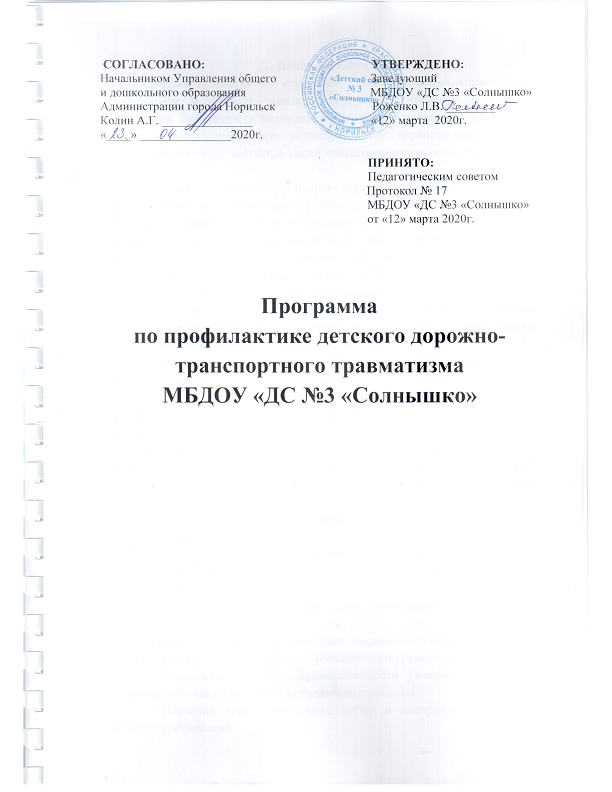 